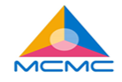 Suruhanjaya Komunikasi dan Multimedia MalaysiaMalaysian Communications and Multimedia CommissionBORANG PERMOHONAN PULANGAN BAYARAN BALIK FI PENGUNTUKAN RADAS (AA) BAGI STESEN AMATUR DAN STESEN KAPALNota	: Pemegang AA yang sah (Stesen Amatur Kelas A, Kelas B dan Stesen Kapal, Bot Nelayan sahaja) yang telah membayar fi AA untuk tempoh AA daripada 1 Januari 2022 dan seterusnya layak mendapat pulangan bayaran balik fi AA tersebut. ARAHAN:Sila sertakan salinan sijil AA yang sah bersama-sama dengan borang permohonan ini.Sila isi semua ruangan maklumat pemohon dengan lengkap. Maklumat boleh ditaip atau ditulis tangan menggunakan dakwat HITAM/ BIRU.Sila tandatangan pada borang ini dan borang yang telah lengkap hendaklah di e-mel kepada aa.refund@mcmc.gov.my dalam bentuk PDF SAHAJA. Sila pastikan maklumat yang diberikan adalah JELAS dan TERANG.Permohonan yang tidak lengkap TIDAK AKAN DIPROSES. Bayaran balik akan diproses dalam tempoh 60 hari daripada tarikh permohonan lengkap diterima. Notis pembayaran akan dimaklumkan melalui e-mel/ no. telefon mudah alih penerima bayaran.Suruhanjaya Komunikasi dan Multimedia MalaysiaMalaysian Communications and Multimedia CommissionBORANG PERMOHONAN PULANGAN BAYARAN BALIK FI PENGUNTUKAN RADAS (AA) BAGI STESEN AMATUR DAN STESEN KAPALMaklumat Pemohon Nama Pemohon		:Nota: Sekiranya permohonan dibuat oleh wakil pemegang AA, sila nyatakan hubungan dengan pemegang AA (Hubungan:_______________________)No. Kad Pengenalan	:No. Telefon Mudah Alih	:E-mel				:Maklumat AA dan Pemegang AATanda ( ) pada kategori AA yang terlibat:Jenis Radas		:	1. Stesen Amatur, Kelas A (   )2. Stesen Amatur, Kelas B (   )3. Stesen Kapal (   )Nama Pemegang AA	:No. Pelanggan		:Tarikh Tamat AA		: Maklumat Akaun BankNama 				:No. Kad Pengenalan	:No. Akaun Bank		:Nama Bank			:Alamat Bank/Cawangan	:No. Telefon Mudah Alih	:E-mel				:Dengan ini saya menyatakan bahawa maklumat yang diberikan dalam borang permohonan bayaran balik ini adalah benar dan betul sepanjang pengetahuan dan kepercayaan saya. Sekiranya maklumat yang diberikan dalam borang ini terbukti salah atau tidak betul, saya akan bertanggungjawab  ke atasnya.Tandatangan				:Tarikh					:KEGUNAAN MCMCMaklumat Permohonan Lengkap (  )		Maklumat Permohonan Tidak Lengkap (  )Jumlah bayaran (RM):	